LO ESENCIAL DE ESPAÑA Y PORTUGAL 2023 - BARCELONA A LISBOA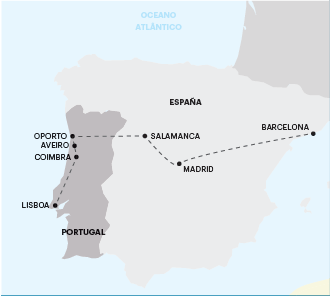 14 días de viajeSALIDAS:2023:Mayo: 7 Junio: 18Julio: 2 Agosto: 13 y 27Septiembre: 10 y 24 Octubre: 22Noviembre: 5 y 192024:Enero: 14 Marzo: 17Abril:14**importante: Fechas, itinerarios y precios pueden cambiar sin aviso previo.Para información actualizada, por favor consultar a www.americas-abreu.com ITINERARIO1º Día – Llegada a BarcelonaLlegada al aeropuerto y traslado al hotel (la mayoría de los hoteles en Europa solo aceptan la entrada después de las 2 pm). Tiempo libre para los primeros contactos con la capital de Cataluña. A las 7 pm, encuentro de bienvenida en el hotel con su guía Abreu. 2º Día – BarcelonaSalida para un recorrido panorámico por la capital catalana. Tarde y noche libres. Consulte los tours opcionales del día.3º Día – BarcelonaDia libre a disposición. Consulte los tours opcionales del día.4º Día – Barcelona > Zaragoza > MadridSalida hacia Zaragoza, antigua capital del poderoso reino de Aragón. Tiempo libre para almorzar y visitar la famosa Basílica de la Virgen del Pilar. Continuación hacia Madrid. 5º Día – MadridVisita panorámica de Madrid. Tarde y noche libres. Consulta los tours opcionales del día.6º Día – Madrid Día libre a disposición. Consulte los tours opcionales del día.7º Día – Madrid > Salamanca > PortoSalida hacia Salamanca, la “Ciudad Dorada”. Tiempo libre para almorzar y visitar la Plaza Mayor más famosa de España. Continuación hacia Portugal. Llegada a Peso da Régua, antiguo centro de exportación de vinos (breve parada). Continuación por el espectacular paisaje del Valle del Duero, pasando por Mesão Frio y Amarante. Llegada a la ciudad de Porto. 8º Día – PortoVisita guiada de Oporto descubriendo la Avenida da Boavista, Bairro da Foz, Torre dos Clérigos, Avenida dos Aliados e Iglesia da Lapa. Visitaremos el interior de la estación de San Bento, decorada con sus famosos paneles de azulejos. Tarde y noche libres. 9º Día – PortoDía libre a disposición. Consulte los tours opcionales del día.10º Día – Porto > Aveiro > Costa Nova > Mealhada > Coimbra > Óbidos > LisboaSalida hacia Aveiro, la “Venecia de Portugal”. Breve parada. Continuación hacia Costa Nova y parada fotográfica. Continuación hacia Bairrada, una región famosa por su gastronomía. Tiempo libre para almorzar (no incluido). Continuación hacia Coimbra, antigua capital de Portugal y sede de la Universidad más antigua del país. Breve visita panorámica. Llegada a Óbidos y visita a pie por las estrechas calles de este pueblo medieval. Llegada a Lisboa.11º Día – LisboaPor la mañana visita de la ciudad, incluyendo el barrio histórico de Belem, donde se encuentran la Torre de Belem, el Monumento a los Descubrimientos, el Monasterio de los Jerónimos y la famosa Fábrica de los Pasteles de Belem. Tarde y noche libres para actividades personales, o para participar en nuestros tours opcionales. 12º Día – Lisboa Día completamente libre a disposición. Consulte los tours opcionales del día.13º Día – Lisboa Día completamente libre a disposición. Consulte los tours opcionales del día.14º Dia – Salida desde LisboaLos servicios del hotel terminan con el desayuno (la habitación puede permanecer ocupada hasta las 10 o las 12 de la mañana, según las reglas de cada hotel). Traslado de salida no incluido. Feliz viaje de regreso.servicios incluidos:13 desayunos;Circuito en autobús de turismo;Traslado de llegada (el traslado solo se incluye si recibimos la información de vuelo con más de 15 días de anticipación);Estancia en habitaciones dobles en los hoteles mencionados;Acompañamiento en todo el circuito por un guía bilingüe Abreu (español y portugués);Visitas de ciudad (incluídas) con guía local: Barcelona, Porto y Lisboa;Otras ciudades y lugares comentados por nuestro guía: Zaragoza, Madrid, Salamanca, Peso da Régua, Costa Nova, Aveiro, Coimbra y Óbidos;Entradas a museos y monumentos según el itinerario: Basílica de La Virgen del Pilar, Estación de San Bento;Auriculares para mayor comodidad durante las visitas.Servicios excluidos:Servicios excluidos: Traslado de salida;Tasas hoteleras y de servicios;Todos aquellos servicios que no se encuentren debidamente especificados en los “SERVICIOS INCLUIDOS”. TABLA DE PRECIOS:Precios por persona en USD - PARTE TERRESTRE: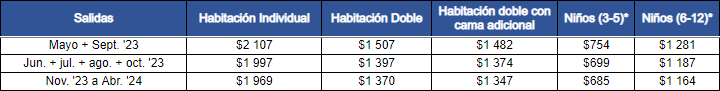 NUESTROS HOTELES PREVISTOS O SIMILARES:BARCELONAExe Barcelona Gate ★★★★MADRIDHotel Puerta De Toledo ★★★PORTOStar Inn Porto ★★★LISBOAVIP Executive Santa Iria ★★★★NOTA IMPORTANTE:En salidas que coincidan con ferias o otros eventos especiales, la estadía podrá ser en otros hoteles y/o ciudades distintas de las indicadas en el itinerario.EXCURSIONES OPCIONALES 2023/2401 – Santuario de Montserrat y Camp Nou – 50€Visita de medio día al Santuario de Montserrat, ubicado en un entorno espléndido. De regreso a Barcelona, paradapara hacer fotos en el Estadio Camp Nou (visita exterior; sin entrada).02 – Andorra – 50€Tour de día completo al Principado de Andorra, uno de los países más pequeños del mundo situado en los Pirineos(entre España y Francia) y famoso destino turístico y de compras.03 – Toledo Esencial – 50€Visita a la antigua capital de España, hoy Patrimonio Mundial (con entrada en la Catedral).04 – Madrid a Noche – Opción con cena - 70€Espectaculo de baile flamenco con cena y bebida.05 – Madrid a Noche – Opción sin cena - 50€Espectaculo de baile flamenco con bebida.06 – Valle de Los Caídos, Ávila y Segovia – 70€Excursión de día completo al Valle de los Caídos (memorial franquista monumental y basílica), Ávila (lugar de nacimiento de Santa Teresa de Jesús) y Segovia (ciudad declarada Patrimonio de la Humanidad por la UNESCO y famosa por su acueducto romano).07 – Bodegas de Vino de Oporto, Paseo en Barco en el Río Duero y Almuerzo – 65€Visita guiada a una de las tradicionales Bodegas de Vino de Oporto con degustación. En seguida de paseo en barcopor el Río Duero y almuerzo en restaurante típico.08 – Verde Miño – 50€Tour de día completo por la región de Miño. Visita de las ciudades de Viana do Castelo, Braga y Guimarães.09 – Estoril, Cascais y Sintra – 40€Paseo hacia Estoril, famoso por su Casino. Continuación hacia Cascais, pueblo de pescadores y famoso balnearioaristocratico (parada y tiempo libre para almorzar). Continuación hacia la ciudad histórica de Sintra, residencia de verano de los Reyes de Portugal y considerada Patrimonio de la Humanidad por la UNESCO (parada).10 – Lisboa a Noche – 70€Noche de Fado y folclore con cena típica.11 – Évora y Compras en Shopping Freeport – 45€Visita a Évora, capital de la región de Alentejo y Ciudad Patrimonio de la Humanidad por la UNESCO. Parada con tiempolibre para ir de compras al Shopping Freeport en Alcochete.12 – Nazaré y Fátima – 55€Excursión de día completo a Nazaré (famoso pueblo de pescadores) y al Santuario de Fátima. Almuerzo incluido.NOTAS:- Abreu se reserva el derecho de ajustar los valores de estos tours cuando exista un incremento en el costo de losboletos y/u otros que lo justifiquen;- Su Guía estará a Su disposición para cualquier información sobre estas excursiones e indicará previamente los horarios de las mismas.- Para que los paseos puedan realizarse con la eficiencia que Ud. por cierto deseará, solicitamos que haga sus